DELIBERAZIONE DELLA GIUNTA COMUNALEORIGINALENumero 101	del 18-05-2021L'anno duemilaventuno il giorno diciotto del mese di maggio alle ore 10:00, presso questa Sede Comunale e in videoconferenza, convocata nei modi di legge, si è riunita la Giunta Comunale, con la presenza dei Signori:ne risultano presenti n. 6 e assenti n.   0.Assume la Presidenza il Dr. PRESCIUTTI MASSIMILIANO in qualità di Sindaco assistito dal Segretario Generale Dr. PANTALEONI AUGUSTOIl Presidente, accertato il numero legale, dichiara aperta la seduta ed invita la Giunta Comunale ad esaminare e ad assumere le proprie determinazioni sulla proposta di deliberazione indicata in oggetto.LA GIUNTA COMUNALEVISTA la proposta n°111 del 17.05.2021 che si allega al presente atto, istruita su iniziativa dell’assessore Stefano Franceschini dalla Responsabile del Settore Finanziario Giulia Brega, relativa al disciplinare per la concessione di contributi alle attività commerciali, artigianali e ai pubblici esercizi per l’ammodernamento delle attrezzature e degli arredi che si affacciano sul centro storico;VISTO che la suddetta proposta è corredata dei pareri favorevoli di regolarità tecnica e di regolarità contabile espressi dalla Dr.ssa Giulia Brega;CON VOTI unanimi, espressi per alzata di mano,D E L I B E R ADI RICHIAMARE nella presente deliberazione tutte le motivazioni di cui all’allegata proposta per farne parte integrante e sostanziale;DI APPROVARE il disciplinare per la concessione di contributi finalizzati al rinnovo e all’ammodernamento delle attrezzature e degli arredi che si affacciano su pubblica via delle attività commerciali, artigianali e dei pubblici esercizi del territorio comunale nel testo allegato al presente atto quale parte integrante e sostanziale;DI DARE ATTO che la spesa complessiva di € 30.000,00 trova copertura finanziaria al Cap. 2100/12 – imp.350 del Bilancio 2021;DI DISPORRE che la valutazione delle istanze pervenute avverrà “a sportello”, in base cioè all’ordine di arrivo al protocollo entro e non oltre il 30 settembre 2021, e saranno finanziate nel limite dell’importo dei fondi stanziati. La rendicontazione delle spese sostenute ammesse a contributo, pena la decadenza del contributo assegnato, completa di tutta la documentazione (art.8 del Disciplinare allegato), dovrà pervenire, improrogabilmente, entro e non oltre le ore 11 del 31/12/2021;DI ISTITUIRE la commissione di valutazione (art.7 del Disciplinare) composta da tre componenti, di cui un dipendente del Settore Finanziario con funzioni di presidente, un dipendente del Settore Tecnico, e un rappresentante dell’Associazione di Categoria Confcommercio;DI DARE ATTO che la Responsabile del Settore Finanziario Dr.ssa Giulia Brega provvederà a dare attuazione alla presente deliberazione.Il presente atto, con successiva separata votazione unanime, viene dichiarato immediatamente eseguibile ai sensi dell’art.134, comma 4, del D.Lgs. n°267/2000.fmApprovato e sottoscritto.IL SINDACO	IL SEGRETARIO GENERALEPRESCIUTTI MASSIMILIANO	PANTALEONI AUGUSTO(documento sottoscritto digitalmente ai sensi degli artt.20 e 24 D.Lgs.82/2005 e ss.mm.ii.)PROPOSTA DI DELIBERA DELLA GIUNTA COMUNALE DEL 17-05-2021 N.111Su iniziativa di: Assessore Sviluppo Economico - Commercio - SportUfficio istruttore: SVILUPPO ECONOMICO Operatore: Guidubaldi Danilo Enrico VISTI:la deliberazione del Consiglio dei Ministri del 31.01.2020 " Dichiarazione dello stato di emergenza in conseguenza del rischio sanitario connesso all'insorgenza di patologie derivanti da agenti virali trasmissibili.";il decreto-legge 23 febbraio 2020, n. 6, recante «Misure urgenti in materia di contenimento e gestione dell'emergenza epidemiologica da COVID-19»;la deliberazione del Consiglio dei Ministri del 21 Aprile 2021 con la quale è stato prorogato lo stato di emergenza in conseguenza del rischio sanitario connesso all’insorgenza di patologie derivanti da agenti virali trasmissibili;il decreto-legge 22 aprile 2021, n.52 recante «Misure urgenti per la graduale ripresa delle attività economiche e sociali nel rispetto delle esigenze di contenimento della diffusione dell’epidemia da COVID-19;CONSIDERATO CHE:al fine di promuovere la ripresa e lo sviluppo delle imprese danneggiate dalle limitazioni imposte dallo stato emergenziale Covid-19, l’Amministrazione comunale intende sostenere le attività commerciali, artigianali e i pubblici esercizi del territorio comunale con contributi finalizzati al rinnovo e all’ammodernamento delle attrezzature e degli arredi che si affacciano su pubblica via;l’arredo urbano è uno specifico ambito progettuale e di ricerca che sovrintende alla qualificazione estetica e funzionale degli spazi cittadini con l’obiettivo di attrezzare luoghi pubblici con manufatti fissi o mobili, inseriti all’interno di un’immagine coordinata della città;nel panorama moderno, i contesti urbani e non urbani fortemente tipizzati, hanno assunto un ruolo decisivo per la caratterizzazione e la gestioneeconomica e sociale delle città e hanno una importanza fondamentale sul richiamo turistico di un territorio e sull’immagine peculiare di una città o di un luogo;RITENUTO:di promuovere iniziative volte rinnovo e all’ammodernamento delle attrezzature e degli arredi delle attività commerciali, artigianali e dei pubblici esercizi che si affacciano su pubblica via, in considerazione del consistente impatto che le stesse producono sull’immagine degli spazi urbani;che al fine di perseguire gli obiettivi suddetti, all’Amministrazione comunale appare congruo disporre della somma di € 30.000,00 per l’attuazione delle attività previste dalla presente iniziativa;VISTI:l’art. 8 comma 5 dello Statuto comunale testualmente recita che: “[il Comune] Promuove il rinnovamento e l’ordinaria espansione delle attrezzature e dei servizi turistici e ricettivi”.il regolamento per l’erogazione di contributi, liberalità, vantaggi economici e per la concessione del patrocinio a favore di associazioni, enti e persone fisiche approvato con D.C.C. n. 36 del 21/03/2005;- il T.U.E.L D.Lgs. n. 267/2000SI PROPONEPer le motivazioni in premessa:di approvare il disciplinare per la concessione di contributi finalizzati al rinnovo e all’ammodernamento delle attrezzature e degli arredi che si affacciano su pubblica via delle attività commerciali, artigianali e dei pubblici esercizi del territorio comunale nel testo allegato al presente atto quale parte integrante e sostanziale;di dare atto che la spesa complessiva di € 30.000,00 trova copertura finanziaria al Cap. 2100/12 del Bilancio 2021;di disporre che, la valutazione delle istanze pervenute avverrà “a sportello”, in base cioè all’ordine di arrivo al protocollo entro e non oltre il 30 settembre 2021 e saranno finanziate nel limite dell’importo dei fondi stanziati. La rendicontazione delle spese sostenute ammesse a contributo, pena la decadenza del contributo assegnato, completa di tutta la documentazione (art. 8 del Disciplinare allegato), dovrà pervenire, improrogabilmente, entro e non oltre le ore 11 del 31/12/2021;di istituire, la commissione di valutazione (art. 7 del Disciplinare) composta da tre componenti, un dipendente da uno del Settore Finanziario, con funzioni di presidente, un dipendente del Settore Tecnico, e da un rappresentante dell’Associazione di Categoria Confcommercio.IL RESPONSABILEBrega Giulia(firmato digitalmente ai sensi degli artt.20 e 24 D.Lgs.82/2005 e ss.mm.ii.)Art.49, comma 1, D.Lgs. 267 del 18.08.2000 Parere di regolarità tecnica:IL RESPONSABILEBrega Giulia(firmato digitalmente ai sensi degli artt.20 e 24 D.Lgs.82/2005 e ss.mm.ii.)Comune di Gualdo Tadino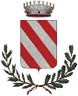 Provincia di PerugiaPARERE DI REGOLARITA’ CONTABILEPROPOSTA DI DELIBERA DELIBERE DI GIUNTA N. 111 DEL 17-05-2021Si appone il parere di regolarità contabile ai sensi dell’art.49, comma 1, D.Lgs.267 del 18.08.2000: PARERE FavorevoleCAP. 2100/12 €. 30.000,00 I. 35018-05-2021IL RESPONSABILE DEL SETTORE FINANZIARIOBrega Giulia(firmato digitalmente ai sensi degli artt.20 e 24 D.Lgs.82/2005 e ss.mm.ii.)Disciplinare per la concessione di contributi finalizzati al rinnovo e all’ammodernamento delle attrezzature e degli arredi che si affacciano su pubblica via delle attività commerciali, artigianali e dei pubblici esercizi del territorio comunale.ART. 1 - FINALITA’Il presente disciplinare regola le procedure tecniche ed amministrative per l’erogazione da parte del comune di Gualdo Tadino, di contributi finalizzati al rinnovo e ammodernamento delle attrezzature e degli arredi che si affacciano su pubblica via delle attività commerciali, artigianali e dei pubblici esercizi del territorio comunale.ART. 2 - AMBITO E PRIORITA’Saranno oggetto di concessione di contributo, gli interventi finalizzati al rinnovo e ammodernamento degli elementi mobili di arredo e attrezzature quali tavolini e sedute, pedane al suolo, elementi di delimitazione laterali, strutture di copertura, tende da sole, vetrine, serrande, dehor, arredi urbani ed altri elementi accessori.La dotazione complessiva destinata all’avviso di cui al presente disciplinare ammonta a complessivi€ 30.000,00.ART. 3 - SOGGETTI AMMISSIBILIIl contributo potrà essere concesso per il rinnovo e ammodernamento delle attrezzature e degli arredi che si affacciano su pubblica via delle attività commerciali, artigianali e dei pubblici esercizi del territorio comunale che risultino titolari della relativa autorizzazione amministrativa.ART.4 - MODALITA’ DI DETERMINAZIONE DEL CONTRIBUTOI beneficiari potranno ottenere un contributo pari al 50% delle spese ammesse per un massimo erogabile pari ad € 1.500,00. Il contributo si intende a fondo perduto e al netto dell’IVA. I soggetti richiedenti il contributo dovranno rendere specifica autocertificazione nel modello di domanda sul rispetto dei limiti in regime di “de minimis”. Le agevolazioni alle singole imprese non potranno comunque superare il limite degli aiuti “de minimis”, in applicazione delle disposizioni previste dal Regolamento (UE) n. 1407/2013.ART.5 - TIPOLOGIA DEGLI INTERVENTI AMMISSIBILIAi fini della concessione del contributo, sono ammesse le spese a partire dal 1 maggio 2021 che riguardano l’acquisto di tavolini e sedute, pedane al suolo, elementi di delimitazione laterali, strutture di copertura, tende da sole, vetrine, serrande, arredi urbani ed altri elementi accessori.Non sono ammessi a contributo l’acquisto di beni usati.Le attrezzature devono possedere le seguenti caratteristiche tecniche:tavoli e sedute dovranno avere struttura portante in metallo, legno e/o altri materiali purché di linee sobrie e decorose, del medesimo stile e colore. E’ vietato utilizzare tavoli, sedie ed altri arredi dozzinali in materiale plastico di mediocre qualità per foggia e con colori accesi.Sedute e tavoli facenti capo alla medesima attività economica dovranno risultare uniformi per forma, materiali, dimensioni e colori;pedane in legno di colore scuro o metallo tinteggiato di colore grigio piombaggine o rivestite in tessuto o laminato opaco dello stesso colore in base alle esigenze del luogo ed alle normative sanitarie;la delimitazione dello spazio attrezzato potrà essere realizzata mediante transenne/parapetti modulari in legno o metallo e/o mediante fioriere. Per le transenne/parapetti sono vietati elementi in stile;la copertura degli spazi attrezzati dovrà essere effettuata esclusivamente mediante ombrelloni con struttura portante in legno o ferro, con teli in tessuto naturale o plastificato impermeabilizzato con colorazione in tinta unita di colore panna o ecru. Il telo della copertura o delle tende da sole dovrà essere privo di scritte pubblicitarie ed immagini non inerenti l’attività ad esclusione pertanto del logo e denominazione della stessa e/o scritte pubblicitarie ed immagini attinenti l’attività stessa. I dehors esterni dovranno essere realizzati con struttura portante in legno, metallo o pvc, aperti o semichiusi, di linee sobrie e decorose, in armonia con l’ambiente circostante e con il contesto in cui vengono collocati nel pieno rispetto della vigente normativa.ART.6 - DOMANDAI richiedenti il contributo dovranno inoltrare mediante PEC all’indirizzo gualdotadino@letterecertificate.it o raccomandata (Comune di Gualdo Tadino, Piazza Martiri della Libertà n. 4, 06023, Gualdo Tadino - PG) o consegnare direttamente a mano all’Ufficio Protocollo del Comune previo appuntamento (0759150200), nei termini previsti dall’avviso (fino al 30 settembre 2021), la seguente documentazione:domanda debitamente sottoscritta dal legale rappresentante redatta su apposito modulo (allegato 1);documentazione grafica, fotografica, fotomontaggi, simulazioni (rendering) od altro supporto informativo atto ad illustrare inequivocabilmente tipi, materiali e colori delle attrezzature;eventuale planimetria con l’individuazione della superficie e l’indicazione della disposizione delle attrezzature che si intendono collocare;preventivo di spesa, fattura;dichiarazione “de minimis” (allegato 2);documento d’identità del legale rappresentante in corso di validità.ART.7 - ISTRUTTORIALe domande pervenute saranno sottoposte all’esame di una commissione appositamente nominata, la quale effettuerà la valutazione sulla base dell’ordine di arrivo al protocollo e della conformità degli interventi a quanto richiesto nell’art. 5. L’esito della fase istruttoria verrà comunicato all’interessato. L’importo del contributo sarà determinato sulla base di quanto stabilito nel precedente art. 4. Le risorse saranno assegnate ai beneficiari entro i limiti di disponibilità finanziariadi cui all’art.2.ART. 8- EROGAZIONE DEL CONTRIBUTOIl contributo sarà erogato ai soggetti beneficiari, in unica soluzione, previa presentazione delle fatture dettagliate e quietanzate, comunque successivamente all’installazione degli arredi o attrezzature. La rendicontazione delle spese sostenute completa di tutta la documentazione, dovrà pervenire, improrogabilmente, entro e non oltre le ore 11 del 31/12/2021, pena la decadenza del contributo assegnato.ART. 9 - INFORMAZIONIeventuali chiarimenti, potranno essere richiesti direttamente agli uffici del Settore Finanziario, Sviluppo Economico Integrati - tel. 0759150265 e/o tramite email a economia@tadino.it. Responsabile del procedimento: dott.ssa Giulia Brega - Responsabile del Settore Finanziario, Sviluppo Economico Integrati.ART. 10 - TRATTAMENTO DEI DATI PERSONALILa raccolta dei dati personali richiesti ha l’esclusiva finalità di consentire l’accertamento dell’idoneità dei concorrenti a partecipare alla procedura per l’erogazione dei contributi di che trattasi. L’eventuale rifiuto di fornire i dati richiesti costituirà motivo di esclusione dalla gara. L’Amministrazione opererà secondo quanto previsto dal D.Lgs. n. 196/2003; agli interessati sono riconosciuti i diritti indicati dallo stesso decreto. Il titolare del trattamento dei dati è il Comune di Gualdo Tadino.Comune di Gualdo Tadino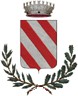 Provincia di PerugiaATTESTAZIONE DI PUBBLICAZIONEIl sottoscritto, visti gli atti d’ufficio,ATTESTAche la presente deliberazione è stata pubblicata in data odierna, per rimanervi 15 giorni consecutivi, all’Albo Pretorio (art.124, comma 1, D.Lgs. n.267 del 18.8.2000) e sul sito web istituzionale di questo Comune accessibile al pubblico (art.32, comma 1, della legge 18 giugno 2009, n°69);che con lettera n. 13475 in data 19-05-2021 è stata comunicata ai capigruppo consiliari (art.125 D.Lgs. n.267 del 18.8.2000).Dalla Residenza Comunale, 19-05-2021Il Responsabile della pubblicazioneMariotti Fabiana(firmato digitalmente ai sensi degli artt.20 e 24 D.Lgs.82/2005 e ss.mm.ii.)PRESCIUTTI MASSIMILIANOSindacoPPASQUARELLI FABIOVice SindacoPGRAMACCIA MARIA PAOLAAssessorePPARLANTI MARCOAssessorePFRANCESCHINI STEFANOAssessorePBUCARI BARBARAAssessoreP